Единый день Выборов в органы ученического самоуправления в общеобразовательных организациях.10 октября 2023 года в средних общеобразовательных школах и Центрах образования нашего города прошел Единый день Выборов в органы ученического самоуправления.  Свой выбор сделали  2436 избирателей из числа учащихся 5-11 классов и 176 педагогов. Явка составила 87% от общего числа избиратели!На 8 школьных избирательных участках работали 49 членов избирательной комиссии! Это обучающиеся 9-11 классов, имеющих опыт в организации выборов в органы ученического самоуправления.От школ и Центров образования было подано 36 кандидатов! Большая часть из них, это активисты и члены Советов обучающихся прошлого года. Так же ребята из числа активистов всероссийского движения детей и молодежи«Движения Первых»,  членыдетско-юношеское военно-патриотическое общественного движения«Юнармия» и других детско-молодежных объединений. По итогам выборов определены главы органов ученического самоуправления: президенты школ и председатели Советов обучающихся.МБОУ СОШ №1 –Вершинина Полина, 10 класс. (88 голосов из 261)МБОУ СОШ №5 -  Саргсян Эмин, 10 класс.(138 голосов из 251)МБОУ СОШ №15 – Мухортова Виктория, 8 класс. (220 голосов из 299)МБОУ ЦО «Интеллект» - Баскаков Дмитрий, 10 класс. (329 голосов из 727)МБОУ ЦО «Притяжение» - Иваницкая Ксения, 9 класс. (131 голосов из 657)МБОУ ЦО «Содружество» - Василенко Юлия, 8 класс. (132 голосов из 399)Так же, в школах и Центрахобразованияопределены заместители глав органов ученического самоуправления. Ими стали 14 кандидатов, которые заняли 2 или 3 место на выборах УСУ в своих школах.Члены местного организационного комитета Единого дня выборов в органыученического самоуправления городского округа Спасск –Дальний признали выборы состоявшимися.Поздравляем новоизбранных глав УСУ с победой и желаем им плодотворной работы на благо школы и родного города!Координатор Единого дня выборов в органыученического самоуправления городского округа Спасск – Дальний -  Старовойтова Наталья Викторовна, специалист местного отделения всероссийского детско - молодежного движения в г. Спасск-Дальний «Движение Первых» и методист по воспитанию МКУ "ЦФХ и МО МОУ ГО Спасск-Дальний".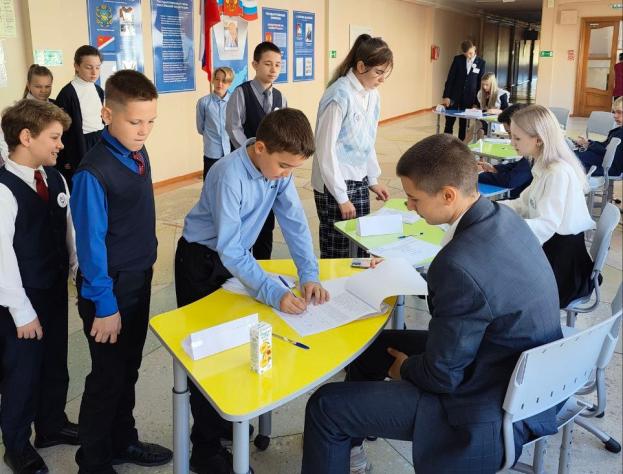 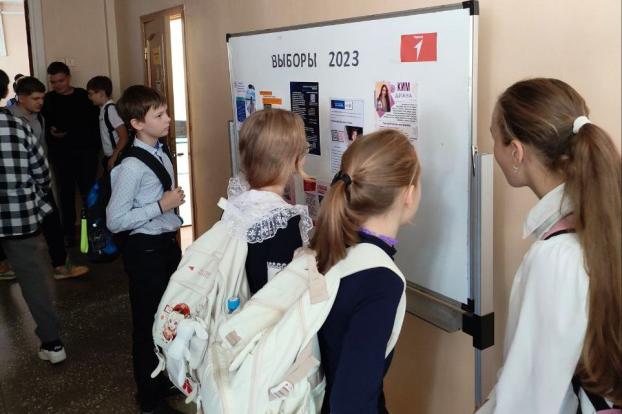 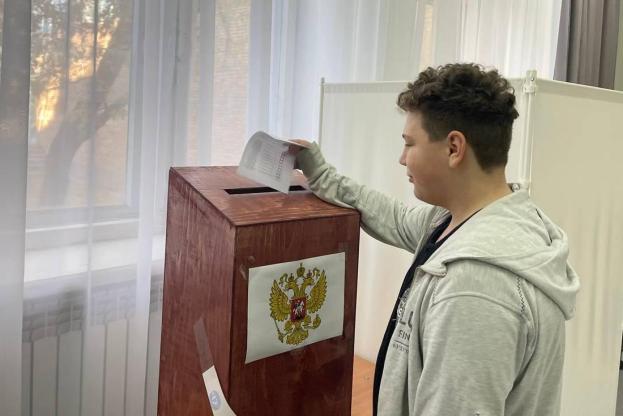 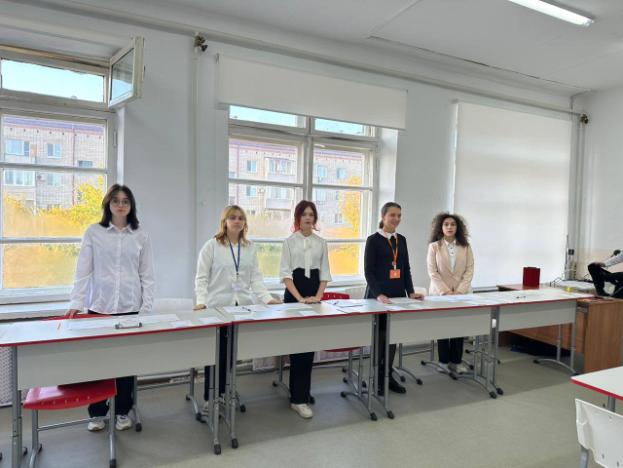 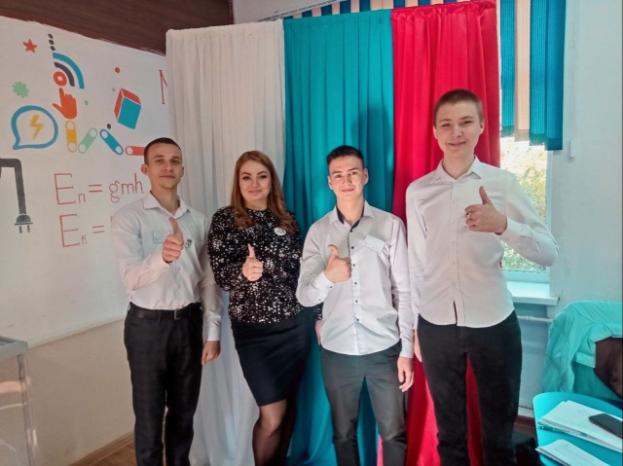 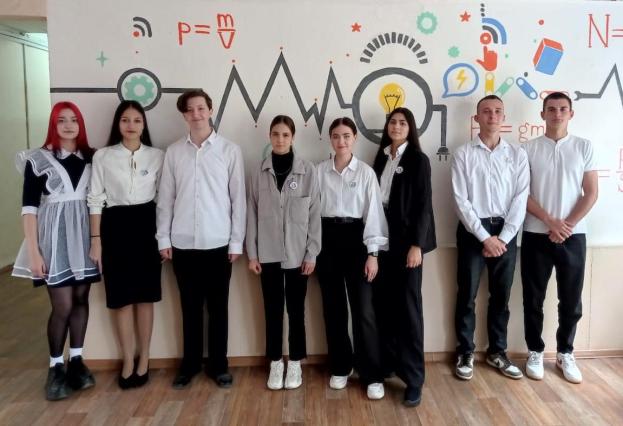 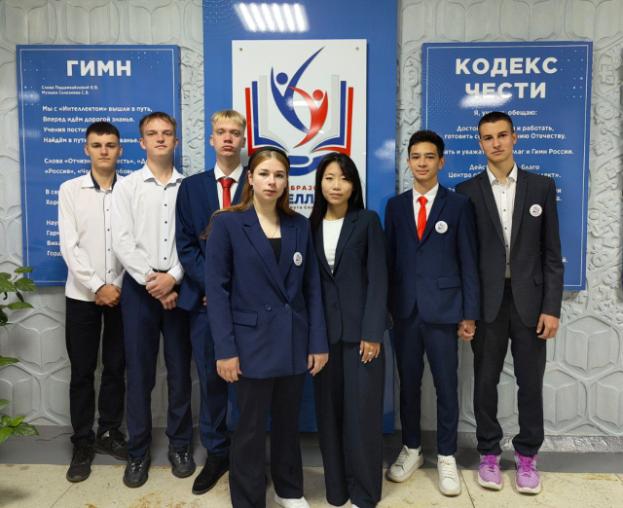 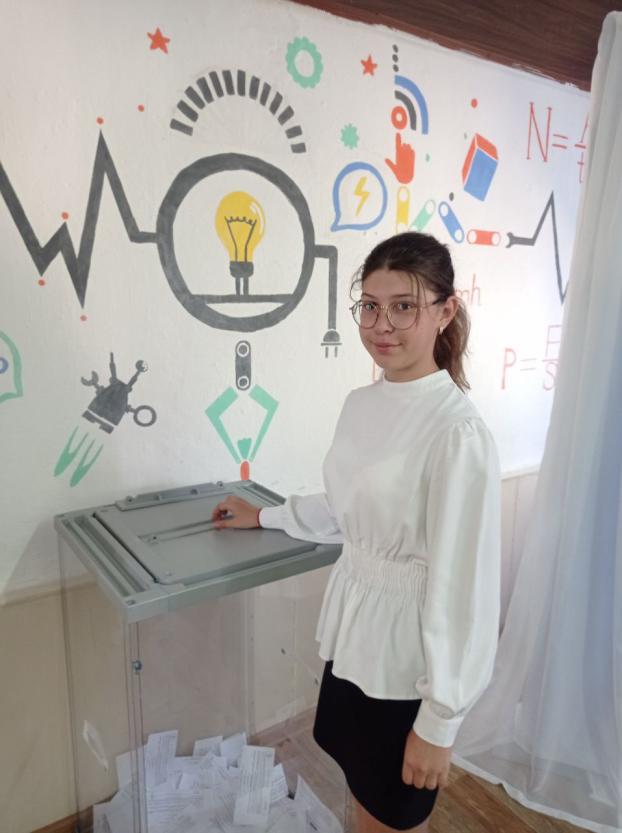 